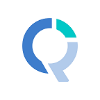 The way that Q presents data is determined by the underlying Question Type of the data.  Question types are set automatically when importing data and can be modified in the Variables and Questions tab.  Q Cheat SheetKey tips to get you startedStart a new project with your dataStart a new project with your dataFile  Data Sets  Add to Project  From FileSelect Automatically detect data file structure(Optional) Choose from among Advanced optionsKey tips to get you startedModify the tableIn the Outputs tab choose the questions you want to show in the blue and brown question menus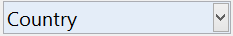 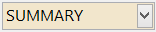 In the Outputs tab choose the questions you want to show in the blue and brown question menusKey tips to get you startedDuplicate the tablePush the Duplicate table button in between the blue and brown drop down menus to make new tables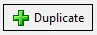 Push the Duplicate table button in between the blue and brown drop down menus to make new tablesManipulate the tableDrag-drop categories and columns to move them and merge themRight-click to bring up menu of options (dependant on where you click)Highlight multiple categories with Shift or Ctrl, and then right-clickDrag-drop categories and columns to move them and merge themRight-click to bring up menu of options (dependant on where you click)Highlight multiple categories with Shift or Ctrl, and then right-clickWhat to do when you cannot figure out how to use QRight-click on whatever it is you are trying to changeRight-click on whatever it is you are trying to changeWhat to do when you cannot figure out how to use QType into Search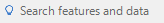 What to do when you cannot figure out how to use QGet help interpreting a tableHelp  Interpret This TableWhat to do when you cannot figure out how to use QRead the wikiHelp  Q Wiki (Online Reference Manual)What to do when you cannot figure out how to use QDo some training modulesHelp  Online TrainingWhat to do when you cannot figure out how to use QContact supportsupport@q-researchsoftware.com Data files and file management When you analyze data in Q you are always using two files:Project file (.Q): this contains all the work you have done in Q.Data file (e.g.,.sav): this contains your survey data; Q does not change the raw data.A Q Pack (.QPack) is an archive of your Project and your DataStart a new projectFile  Data Sets  Add to Project  From FileSelect Automatically detect data file structure(Optional) Choose from among Advanced optionsData files and file management When you analyze data in Q you are always using two files:Project file (.Q): this contains all the work you have done in Q.Data file (e.g.,.sav): this contains your survey data; Q does not change the raw data.A Q Pack (.QPack) is an archive of your Project and your DataStarting using a QPackDouble-click on the QPack or File  Open  Existing ProjectFile    SaveRead any messages carefully (as you may destroy work)Data files and file management When you analyze data in Q you are always using two files:Project file (.Q): this contains all the work you have done in Q.Data file (e.g.,.sav): this contains your survey data; Q does not change the raw data.A Q Pack (.QPack) is an archive of your Project and your DataOpening a projectFile  Open  Existing Project or Recent ProjectsData files and file management When you analyze data in Q you are always using two files:Project file (.Q): this contains all the work you have done in Q.Data file (e.g.,.sav): this contains your survey data; Q does not change the raw data.A Q Pack (.QPack) is an archive of your Project and your DataShare projectsFile  Share This sends the project and data files (as a Q Pack)Data files and file management When you analyze data in Q you are always using two files:Project file (.Q): this contains all the work you have done in Q.Data file (e.g.,.sav): this contains your survey data; Q does not change the raw data.A Q Pack (.QPack) is an archive of your Project and your DataUpdate the data in a projectFile  Data Sets  UpdateData files and file management When you analyze data in Q you are always using two files:Project file (.Q): this contains all the work you have done in Q.Data file (e.g.,.sav): this contains your survey data; Q does not change the raw data.A Q Pack (.QPack) is an archive of your Project and your DataMerge different projectsOpen two copies of Q and drag and drop tables and variables from one project to anotherData files and file management When you analyze data in Q you are always using two files:Project file (.Q): this contains all the work you have done in Q.Data file (e.g.,.sav): this contains your survey data; Q does not change the raw data.A Q Pack (.QPack) is an archive of your Project and your DataMerge data filesTools  Merge Data FilesData files and file management When you analyze data in Q you are always using two files:Project file (.Q): this contains all the work you have done in Q.Data file (e.g.,.sav): this contains your survey data; Q does not change the raw data.A Q Pack (.QPack) is an archive of your Project and your DataStack dataTools  Stack SPSS Data FileData files and file management When you analyze data in Q you are always using two files:Project file (.Q): this contains all the work you have done in Q.Data file (e.g.,.sav): this contains your survey data; Q does not change the raw data.A Q Pack (.QPack) is an archive of your Project and your DataPanel data (e.g., occasion-based data)Stack the data (if necessary)File  Data Sets  Add to Project  From File File  Data Sets  Edit RelationshipsWhat to do when the data looks wrongContact the person that set up the project (if you did not do it yourself)Contact the person that set up the project (if you did not do it yourself)Contact the person that set up the project (if you did not do it yourself)What to do when the data looks wrongCheck the base                                                    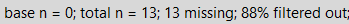 What to do when the data looks wrongCheck n and base nStatistics – Cells  n or Base nStatistics – Cells  n or Base nWhat to do when the data looks wrongCheck statistical testing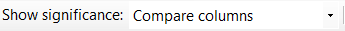 Edit  Project/Table Options  Statistical AssumptionsEdit  Project/Table Options  Statistical AssumptionsWhat to do when the data looks wrongCheck that the Question Type setting makes sense on the Variables and Questions tabEither go to the Variables and Questions tab and find the data, or, press   to the right of the relevant dropdown menu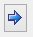 Either go to the Variables and Questions tab and find the data, or, press   to the right of the relevant dropdown menuWhat to do when the data looks wrongCheck that the Filter is correct E.g., 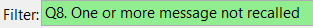 E.g., What to do when the data looks wrongCheck that the Weight is appropriateE.g., 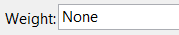 E.g., What to do when the data looks wrongCheck that the correct rules are applied and, try and remove the rulesIf a Rule has been applied, a pink Rules tab will appear at the bottom of the table. Control when applied using the Apply dropdowns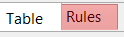 What to do when the data looks wrongHide or unhide variablesOn the Variables and Questions tab, press 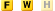 On the Variables and Questions tab, press What to do when the data looks wrongCheck if empty rows/columns are are hiddenCheck to see if            is depressed (this hides empty rows and columns)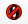 Check to see if            is depressed (this hides empty rows and columns)What to do when the data looks wrongReview the Value AttributesRight-click on a row or column heading and select ValuesRight-click on a row or column heading and select ValuesWhat to do when the data looks wrongReview how a variable has been constructedGo to the Variables and Questions tabFind the variableRight-click: Edit VariableGo to the Variables and Questions tabFind the variableRight-click: Edit VariableWhat to do when the data looks wrongContact supportFile  Share  Send To Support (encrypted) and indicate which table and which cells in the table look wrong and whyFile  Share  Send To Support (encrypted) and indicate which table and which cells in the table look wrong and whyTables and plotsNote that the one of the main ways of modifying a table is to change the data in the table, and when this is done all other tables using the same data will also change (see Manipulating Data)View additional statisticsRight-click: Statistics – Cells/Right/Below Tables and plotsNote that the one of the main ways of modifying a table is to change the data in the table, and when this is done all other tables using the same data will also change (see Manipulating Data)Duplicate a tablePush the Duplicate table button in between the blue and brown drop down menus to make new tablesTables and plotsNote that the one of the main ways of modifying a table is to change the data in the table, and when this is done all other tables using the same data will also change (see Manipulating Data)Changing the dataChoose the questions you want to show in the blue and brown question menus  Tables and plotsNote that the one of the main ways of modifying a table is to change the data in the table, and when this is done all other tables using the same data will also change (see Manipulating Data)Create plots in QSelect from Show Data As (top middle of the screen)Tables and plotsNote that the one of the main ways of modifying a table is to change the data in the table, and when this is done all other tables using the same data will also change (see Manipulating Data)Customizing the look and feel of tablesEdit  Project Options  Customize and Table StylesTables and plotsNote that the one of the main ways of modifying a table is to change the data in the table, and when this is done all other tables using the same data will also change (see Manipulating Data)Lock the dropdowns used to select data on a tableRight-click on table(s) in the Report and select LockTables and plotsNote that the one of the main ways of modifying a table is to change the data in the table, and when this is done all other tables using the same data will also change (see Manipulating Data)Create foldersRight-click on a table in the Report and Add groupTables and plotsNote that the one of the main ways of modifying a table is to change the data in the table, and when this is done all other tables using the same data will also change (see Manipulating Data)Create lots of tablesCreate  Tables  Banner Tables (this also automatically creates banners and flattens data – see Manipulating Data)Tables and plotsNote that the one of the main ways of modifying a table is to change the data in the table, and when this is done all other tables using the same data will also change (see Manipulating Data)Simultaneously change lots of tables/plotsSelect them all at the same time and then modify as normal (e.g., apply filters, right-click and Statistics – Cells)Weights and filtersWeights and filters can be applied to the entire project or to selected tables and plots.Applying filters and weightsIn the Outputs tab highlight a table/chart in the report tree and then select from the Filter or Weight menus. If applied, the filter/weight will be indicated in green.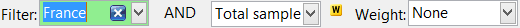 Weights and filtersWeights and filters can be applied to the entire project or to selected tables and plots.Creating a weightCreate  Variables and Questions  Variable(s)  WeightWeights and filtersWeights and filters can be applied to the entire project or to selected tables and plots.Allowing variables to be selectable as weights and filtersIn the Variables and Questions tab, press Weights and filtersWeights and filters can be applied to the entire project or to selected tables and plots.Creating simple filtersAutomate  Browse Online Library  Filtering  Create Filters from Selected DataWeights and filtersWeights and filters can be applied to the entire project or to selected tables and plots.Creating filters from a tableCreate a table, select the relevant cells and press  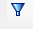 Weights and filtersWeights and filters can be applied to the entire project or to selected tables and plots.Creating complicated filters (eg: filters involving more than 2 variables, with OR, NOT and AND statements)Create  Variables and Questions  Variable(s)  Binary – Complicated FilterVisualizationsConvert a table into a plotSelect a Table.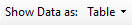 Choose an option from the Show Data As menu. VisualizationsInteractive and Advanced Visualizations Create  Charts  Visualizations  …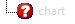 Select the new R object in the Report Tree.  On the right hand-side in the Object Inspector, link it to a table or variables  
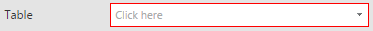 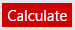 Click                (hint: you can set Calculate to ‘automatic’ so it automatically updates if you change the input table/variables)Viewing raw dataSeeing the raw data for a questionIn the Outputs tab Brown dropdown menu: RAW DATAViewing raw dataSeeing raw data for lots of variables in ExcelSelect the variables in the Variables and Questions tabRight-click: Export variables to ExcelIn Excel: VIEW  Freeze Panes  Freeze Top RowIn Excel: DATA  FilterViewing raw dataSeeing all the raw data in QAll the raw data is viewable on the Data tab. You can sort columns, show filters and re-order the columns (this is done on the Variable and Questions tab)ExportingAny chart templates that you create in Excel, PowerPoint and Word, are available in the Format dropdown that appears when exporting. See also Viewing raw data.Export to PDFFile  Export  To PDFExportingAny chart templates that you create in Excel, PowerPoint and Word, are available in the Format dropdown that appears when exporting. See also Viewing raw data.Export to Excel, PowerPoint and Word 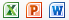 ExportingAny chart templates that you create in Excel, PowerPoint and Word, are available in the Format dropdown that appears when exporting. See also Viewing raw data.Automatically update Office exportsEnsure the Office document is open and export the relevant tables/charts again. If Q can detect them as being already exported to the document, it will give you the option to Update. See the Q wiki for more details on automatic updating.ExportingAny chart templates that you create in Excel, PowerPoint and Word, are available in the Format dropdown that appears when exporting. See also Viewing raw data.Setting default chart types for OfficeCreate Chart Templates using Excel, Word or PowerPointEdit  User Options  Export Chart DefaultsManipulating dataThere are lots of tools for manipulating data.  These are only some of the more commonly-used basic tools.MergingIn the Outputs tab: Drag and drop, or, right-click: MergeManipulating dataThere are lots of tools for manipulating data.  These are only some of the more commonly-used basic tools.Creating NETsIn the Outputs tab: Right-click: Create NETManipulating dataThere are lots of tools for manipulating data.  These are only some of the more commonly-used basic tools.Sorting/Re-ordering categoriesIn the Outputs tab:Drag and dropRight-click: Sort BySee Using Rules on how to automate the sorting of categories on a tableManipulating dataThere are lots of tools for manipulating data.  These are only some of the more commonly-used basic tools.Removing a category and rebasingIn the Outputs tab:Right-click: Remove (only for mutually exclusive options)Filtering: Create a NET and right-click on it: Create filterManipulating dataThere are lots of tools for manipulating data.  These are only some of the more commonly-used basic tools.Removing a category without rebasingIn the Outputs tab: Right-click: HideManipulating dataThere are lots of tools for manipulating data.  These are only some of the more commonly-used basic tools.Switch between % and averages as main statistics on a tableIn the Outputs tab:Right-click on the row or column headers on the tableSelect the question (its name will appear near the bottom of the menu)Select Restructure data and the appropriate optionManipulating dataThere are lots of tools for manipulating data.  These are only some of the more commonly-used basic tools.Creating a 2nd version of a questionIn the Outputs tab: Right-click on table row/column heading: Duplicate QuestionManipulating dataThere are lots of tools for manipulating data.  These are only some of the more commonly-used basic tools.Banding numeric variablesSee Creating a 2nd version of a question aboveSee Switch between % and averages as main statistics on a table aboveMerge the rows together according to the desired bands – See Merging aboveManipulating dataThere are lots of tools for manipulating data.  These are only some of the more commonly-used basic tools.Recoding (changing Value Attributes)In the Outputs tab: Right-click on table row/column heading, select Values and change the numbers in the Value columnManipulating dataThere are lots of tools for manipulating data.  These are only some of the more commonly-used basic tools.Create a bannerIn the Outputs tab:Create a new tableCreate  Banner  Drag and DropManipulating dataThere are lots of tools for manipulating data.  These are only some of the more commonly-used basic tools.Create a new variableVariables &Questions tab: Create  Variables and Questions  Variable(s)  JavaScript Formula   NumericSearch the Q Wiki for “JavaScript variables” to see examples of basic codeManipulating dataThere are lots of tools for manipulating data.  These are only some of the more commonly-used basic tools.Recoding into a different variableIn the Variables & Questions tab: 1. Right-click: Copy and Paste Variable(s)  Exact copy2. Modify the variable as per your needsManipulating dataThere are lots of tools for manipulating data.  These are only some of the more commonly-used basic tools.Standard mathematical functionsIn the Variables & Questions tab: Insert Ready-Made Formula(s)  Mathematical Functions (by Case)Manipulating dataThere are lots of tools for manipulating data.  These are only some of the more commonly-used basic tools.Creating a binary variableFollow the steps for creating filters in Weights and FiltersAutomation in QQ brings efficiencies to your quantitative workflow in many ways. For more information, search the Q wiki and blogs for ‘Automatic’Using Rules 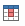 Example: Automate  Online Library  Sorting and Reordering  Sort Rows (Automatically Updates when Data Changes)If a Rule has been applied, a pink Rules tab will appear at the bottom of the tableAutomation in QQ brings efficiencies to your quantitative workflow in many ways. For more information, search the Q wiki and blogs for ‘Automatic’Using QScripts 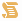 Example: Automate  Online Library  Create New Variables  Create Top 2 Category Variables Automation in QQ brings efficiencies to your quantitative workflow in many ways. For more information, search the Q wiki and blogs for ‘Automatic’Updating your analysisFile  Data Sets  Update (and replace the datafile)Automation in QQ brings efficiencies to your quantitative workflow in many ways. For more information, search the Q wiki and blogs for ‘Automatic’Automatic Updating of PowerPointSee: ExportingAutomatic Updating of RR objects in the Report Tree will turn grey if out of date (if the source changes)If you want the output to update automatically, tick the Automatic boxIf you want to run your calculation manually, leave the box un-tickedDoing Calculations in RYou can use R to do custom calculations, and many options below also use R.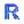 Prepare the dataQuestion Type and Variable Type determine how variables will be used in R calculations:For Numeric variables, choose Number, Number – Multi, or Pick AnyFor Factors, choose Pick One or Pick One – MultiFor Ordered Factors, also change the Variable Type to Ordered Categorical Doing Calculations in RYou can use R to do custom calculations, and many options below also use R.Custom CalculationsCreate  R OutputRefer to variables and tables by name to use them in your calculation:For variables, check the Name column in the Variables & Questions tabFor tables, right-click in the Report and select Reference nameDoing Calculations in RYou can use R to do custom calculations, and many options below also use R.Standard RItems in the Create menu marked with      use R to run the analysisAutomatic UpdatingIf you want the output to update automatically when the data changes, tick the Automatic boxIf you want to run your calculation manually, leave the box un-tickedAdvanced AnalysesAll are found under the Create menu. Many advanced analyses use R and show the       symbol. Some advanced analyses do not use R. 
The advanced analyses that use Link the analysis up to source data (table, variables), as per the steps in in Interactive and Advanced VisualizationsIn the Object Inspector on the right, you can view and edit the R Code. Go to Properties > R CodeAdvanced AnalysesAll are found under the Create menu. Many advanced analyses use R and show the       symbol. Some advanced analyses do not use R. 
Further documentation, videos and worked examples are available on the wiki: wiki.q-researchsoftware.com as well as the Displayr Blog: www.displayr.com/blog Further documentation, videos and worked examples are available on the wiki: wiki.q-researchsoftware.com as well as the Displayr Blog: www.displayr.com/blog 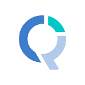 Question TypesQuestion TypeDescriptionExampleText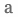 Each observation in the data file contains text.What is your name? 	_____________Text – Multi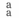 Multiple related fields of text for each observation in the data file.Please type in the names of your three favorite soft drinks1.____  2. ____  3.____Pick One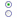 A set of mutually exclusive and exhaustive categories (i.e., nominal or ordinal scales).Are you...          	 Male	 FemalePick One – Multi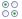 A series of Pick One questions sharing the same scale points.Please rate your satisfaction with the following airlines:		Low	Med	HighUnited        	 	  	  British Airways	 	  	  Qantas	                	  	  Number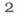 A numeric variable (i.e., interval or ratio scale).How many glasses of wine did you drink last night? ____	Number – Multi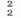 A series of numeric variables measured on the same scale.Next to the brands below, please indicate how many times you have purchased them in the past weekCoke ___ Pepsi ___ Fanta ___Pick Any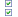 What is usually referred to in market research as a multiple response or multi question.  Respondents are asked to pick all that apply from a list of options.  Which of the following have you bought in the past week?
 Coke	 Pepsi	 FantaPick Any – Compact Same as Pick Any but stored in a more compact format (see the Q Reference Manual).Same as Pick Any but stored in a more compact format (see the Q Reference Manual).Pick Any – Grid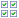 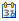 A set of binary variables that can be thought of as being ordered in two dimensions (e.g., a Pick Any question asked in a loop).Which of these brands are cool?
 Coke	 Pepsi 	 Fanta Which of these brands are young?
 Coke	 Pepsi	 FantaWhich of these brands are sexy?
 Coke	 Pepsi	 FantaNumber – Grid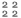 A question requiring numeric responses, where the variables can be thought of as being ordered in two dimensions (e.g., a Number – Multi question asked in a loop). In the past month, how many economy flights did you take on...Qantas ___	 United ___	Delta ___…and how many business class flights did you take on...Qantas ___	 United ___	Delta ___Date A question containing a date.What is your date of birth? ____ / ____ / 19____Ranking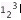 Multiple numeric variables that represent a ranking, where the highest number is most preferred and ties are permitted.Rank the following brands according to how much you like them... Coke ____   Pepsi ____   Fanta ____ExperimentA Number, Number – Multi, Ranking, Pick One or Pick One – Multi question, where the alternatives presented were varied using an experimental design.Which of these would you buy?